ÁREA DE DESARROLLO HUMANO Y PERMANENCIAÁREA DE DESARROLLO HUMANO Y PERMANENCIA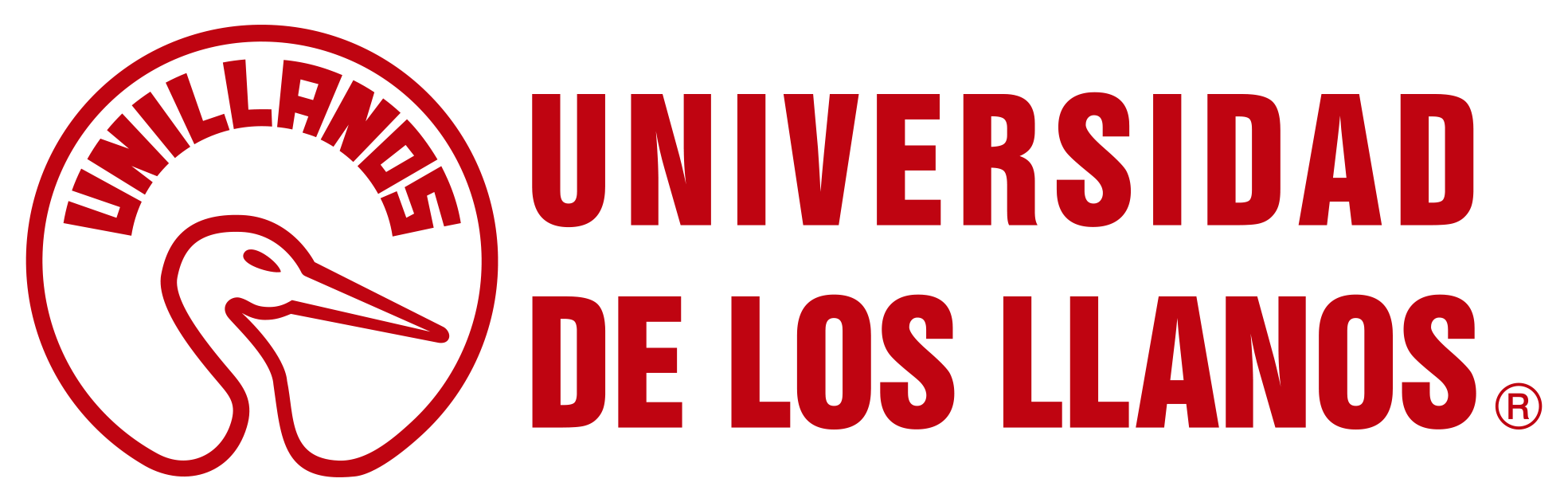 PROCESO DE BIENESTAR INSTITUCIONALPROCESO DE BIENESTAR INSTITUCIONALPROCESO DE BIENESTAR INSTITUCIONALPROCESO DE BIENESTAR INSTITUCIONALDIRECCIONAMIENTO EXTERNODIRECCIONAMIENTO EXTERNODIRECCIONAMIENTO EXTERNODIRECCIONAMIENTO EXTERNOCódigo: FO-BIN-36Versión: 01Fecha de aprobación: 15/03/2023Página: 1 de 1Fecha de direccionamiento:Fecha de direccionamiento:Fecha de direccionamiento:Fecha de direccionamiento:Fecha de direccionamiento:Fecha de direccionamiento:NombreC.C.T.I.T.I.No.No.Código estudiantilPrograma:Programa:Programa:Motivo de direccionamiento:Motivo de direccionamiento:Motivo de direccionamiento:Motivo de direccionamiento:Consejero que direcciona:Cargo:FirmaPROCESO DE BIENESTAR INSTITUCIONALPROCESO DE BIENESTAR INSTITUCIONALPROCESO DE BIENESTAR INSTITUCIONALPROCESO DE BIENESTAR INSTITUCIONALDIRECCIONAMIENTO EXTERNODIRECCIONAMIENTO EXTERNODIRECCIONAMIENTO EXTERNODIRECCIONAMIENTO EXTERNOCódigo: FO-BIN-36Versión: 01Fecha de aprobación: 15/03/2023Página: 1 de 1Fecha de direccionamiento:Fecha de direccionamiento:Fecha de direccionamiento:Fecha de direccionamiento:Fecha de direccionamiento:Fecha de direccionamiento:NombreC.C.T.I.T.I.No.No.Código estudiantilPrograma:Programa:Programa:Motivo de direccionamiento:Motivo de direccionamiento:Motivo de direccionamiento:Motivo de direccionamiento:Consejero que direcciona:Cargo:Firma